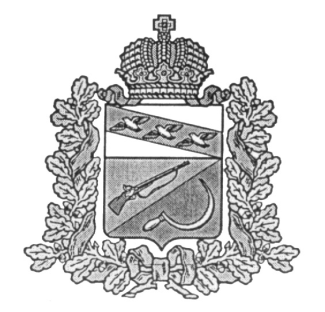 АДМИНИСТРАЦИЯВИШНЕВСКОГО СЕЛЬСОВЕТАЩИГРОВСКОГО РАЙОНА КУРСКОЙ ОБЛАСТИП О С Т А Н О В Л Е Н И Е"24" декабря  2019 года                    №126О внесении изменений в муниципальную программу «Обеспечение доступным икомфортным жильём и коммунальнымиуслугами граждан в Вишневском сельсовете Щигровского района Курской области на  2015-2020 годы»В соответствии с Бюджетным кодексом Российской Федерации, Федеральным законом от 06.10.2003г. № 131 ФЗ «Об общих принципах организации местного самоуправления в РФ» Администрация Вишневского сельсовета Щигровского района Курской области  ПОСТАНОВЛЯЕТ:          1.Внести  изменения в муниципальную программу «Обеспечение доступным икомфортным жильём и коммунальными услугами граждан в Вишневском сельсовете Щигровского района Курской области на  2015-2020 годы», утвержденную постановлением №73 от 30.10.2014 года:          1.1. В паспорт муниципальной программы «Обеспечение доступным икомфортным жильём и коммунальными услугами граждан в Вишневском сельсовете Щигровского района Курской области на  2015-2020 годы» внести следующие изменения:    Подпрограмма 1. «Обеспечение качественными услугами ЖКХ населения в  Вишневском сельсовете Щигровского района Курской области" – 215,0 тыс.руб., в том числе по годам реализации:                                 2015 год - 7,0 тыс. руб.                                 2016 год – 7,0 тыс. руб.                                 2017 год- 7,0 тыс.руб.                                 2018 год –7,0 тыс. руб.                                 2019 год – 37,0 тыс. руб.                                 2020 год  - 150,0 тыс.руб.           1.3. В приложение №1  паспорт подпрограммы  «Обеспечение качественными услугами ЖКХ населения в  Вишневском сельсовете Щигровского района Курской области на 2015-2020 годы"  внести следующие изменения:Строка: Общий объем финансирования подпрограммы в 2015-2020 годах составит 215,0 тыс.рублей, в том числе:                                местный бюджет - 1635,6 тыс.рублей,                                в том числе по гадам реализации:                                 2015 год – 7,0 тыс. руб.                                 2016 год – 7,0 тыс. руб.                                 2017 год  - 7,0 тыс.руб.                                 2018 год –  7,0тыс. руб.                                 2019 год –   37,0тыс. руб.                                 2020 год  -   150,0 тыс.руб.            2.  Контроль  за выполнением настоящего постановления оставляю за собой.         3. Настоящее Постановление вступает в силу с момента обнародования и распространяется на правоотношения, возникшие с 1 января 2019 года.Глава Вишневского сельсовета                                          Дремов Н.Е.